Сынып: 5 Күні:Сынып: 5 Күні:Қатысқандар саны: Қатыспағандар саны:Қатысқандар саны: Қатыспағандар саны:МектепМектепАлматы болысы Балқаш ауданы Көкжиде орта мектебіАлматы болысы Балқаш ауданы Көкжиде орта мектебімұғаліммұғалімАбитбекова Жанар СанаккызыАбитбекова Жанар СанаккызыСабақтың тақырыбыСабақтың тақырыбыОндық бөлшектерді оқу және жазу..               Ондық бөлшектерді оқу және жазу..               Осы сабақта қол жеткізілетін оқу мақсаттары (оқу бағдарламасына сілтеме)Осы сабақта қол жеткізілетін оқу мақсаттары (оқу бағдарламасына сілтеме)5.1.1.13 ондық бөлшек ұғымын меңгеру;5.5.2.5  ондық бөлшектерді оқу және жазу;5.1.1.14  ондық бөлшек түрінде жазылған сандардың теңдігін түсіну, мысалы, 1,3 және 1,30;5.1.2.25  бөлшектерді бір жазылу түрінен басқа жазылу түріне ауыстыру5.1.1.13 ондық бөлшек ұғымын меңгеру;5.5.2.5  ондық бөлшектерді оқу және жазу;5.1.1.14  ондық бөлшек түрінде жазылған сандардың теңдігін түсіну, мысалы, 1,3 және 1,30;5.1.2.25  бөлшектерді бір жазылу түрінен басқа жазылу түріне ауыстыруСабақтың мақсаттарыСабақтың мақсаттарыОндық бөлшектерді оқу, жазу тақырыбын тиянақтау, білімдерін тексеру, есеп шығару арқылы ойлау қабілеттерін дамыту, пәнге деген қызығушылықтарын аттыруОндық бөлшектерді оқу, жазу тақырыбын тиянақтау, білімдерін тексеру, есеп шығару арқылы ойлау қабілеттерін дамыту, пәнге деген қызығушылықтарын аттыруЖетістік критерийлеріЖетістік критерийлері Ондық бөлшектер ұғымын енгізу, ондық бөлшектерді оқуға және жаза білуге жағдай жасау;тақырып мазмұнын өздігінен ізденіп, топ жұмысына белсене араласып, өзін өзі реттеуді қалыптастырады; оқушылар алған білімдерін тиянақтауға, пысықтауға, өздіктерінен  жұмыс жасай білуге үйренеді; есеп шығару, салыстыру, талдай білу дағдылары қалыптасады;Координаталық сәуленің бойында нүктелерді кескіндеуді үйренеді Ондық бөлшектер ұғымын енгізу, ондық бөлшектерді оқуға және жаза білуге жағдай жасау;тақырып мазмұнын өздігінен ізденіп, топ жұмысына белсене араласып, өзін өзі реттеуді қалыптастырады; оқушылар алған білімдерін тиянақтауға, пысықтауға, өздіктерінен  жұмыс жасай білуге үйренеді; есеп шығару, салыстыру, талдай білу дағдылары қалыптасады;Координаталық сәуленің бойында нүктелерді кескіндеуді үйренедіҚұндылықтарды дарытуҚұндылықтарды дарытуОқушыларды бір-біріне деген құрмет көрсетуіне тәрбиелеу. Оқушыларды бір-біріне деген құрмет көрсетуіне тәрбиелеу. Пәнаралық байланысПәнаралық байланысСурет өнерСурет өнерАКТ қолдану дағдыларыАКТ қолдану дағдыларыАудиожазба , таныстырылым.Аудиожазба , таныстырылым.Тілдік құзыреттілікТілдік құзыреттілікТабиғатқа саяхат. .Табиғатқа саяхат. .Сабақ барысыСабақ барысыСабақ барысыСабақ барысыСабақтың жоспарланған кезеңдеріСабақтағы жоспарланған іс-әрекетСабақтағы жоспарланған іс-әрекетРесурстарСабақтың басыЫнтымақтастық атмосферасы мен көтерінкі көңіл-күй: ... Топқа бөлу: ..Фигуралар арқылы. Зейінді шоғырландыру: ...Ынтымақтастық атмосферасы мен көтерінкі көңіл-күй: ... Топқа бөлу: ..Фигуралар арқылы. Зейінді шоғырландыру: ...Шаттық шеберіСабақтың ортасы«Миға шабуыл» стратегиясы. Үй тапсырмаларын оқушылар өзара сұрақ қою және тақырыпты мазмұндауОндық бөлшектің бөлшек бөлігінің цифрлары ондық таңбалар деп аталады.Мысалы: 5,128, мұндағы 1, 2, 8 цифрлары –ондық таңбаларыЖай бөлшекті ондық бөлшек түрінде жазуға болады. Мысалы: 1-тапсырма .Екі топқа.Ондық бөлшектерді жазыңдар: 1) бес бүтін оннан екі; 2) үш бүтін жүзден елу бес; 3) он бүтін мыңнан он алты; 4) бір бүтін он мыңнан жеті жүз сегіз.Екі топ бір-бірінің  жазған сандарын  текесреді 2-тапсырма.Төмендегі сандардан I топ. жай бөлшектерінен ондық бөлшекке айналатынын;
II топ. ондық бөлшекке айналмайтындарын теріп жазыңдар.,,,,,,,
3- тапсырма.I топ. ондық бөлшекке айналатын 2 жай бөлшекІІ топ  ондық бөлшекке айналмайтын 2 жай бөлшекке мысал келтіріңдер.
1) Бөлімдерінің жай көбейткіштерге жіктелуінде 2 және 5 сандарынан басқа жай көбейткіштер болмайтын қысқартылмайтын жай бөлшектер ондық бөлшекпен жазылады.
2) Бөлімдерінің жай көбейткіштерге жіктелуінде 2 және 5 сандарынан басқада жай көбейткіштер болатын қысқартылмайтын жай бөлшектер ондық бөлшекке айналмайды.
I топ бөлшектерінің бөлімін 10санына; II топ бөлшектерінің бөлімін 100санына;.  ,       ,     ,    ,    ,    ,     ,      ,  Жауаптары:                       	Оқулықпен жұмыс.Есеп № 735 ауызшаЕсеп № 736  Топпен орындау. Ондық бөлшек түрінде жазуға болатын жай бөлшектерді теріп жазыңдар.Оларды ондық бөлшек трүрінде жазыңдар.Есеп № 737 Жұппен орындау. Жай бөлшек түрінде жазыңдар:0,3;       0,01;      0,21;      0,101;       0,813;      0,997;0,7;       0,09;     0,83;       0,011;       0,013;     0,007.	     Есеп № 738  (Адасқан сандарды тап)                      Ондық бөлшекке айналатындар                      Ондық бөлшекке айналмайтындар«Миға шабуыл» стратегиясы. Үй тапсырмаларын оқушылар өзара сұрақ қою және тақырыпты мазмұндауОндық бөлшектің бөлшек бөлігінің цифрлары ондық таңбалар деп аталады.Мысалы: 5,128, мұндағы 1, 2, 8 цифрлары –ондық таңбаларыЖай бөлшекті ондық бөлшек түрінде жазуға болады. Мысалы: 1-тапсырма .Екі топқа.Ондық бөлшектерді жазыңдар: 1) бес бүтін оннан екі; 2) үш бүтін жүзден елу бес; 3) он бүтін мыңнан он алты; 4) бір бүтін он мыңнан жеті жүз сегіз.Екі топ бір-бірінің  жазған сандарын  текесреді 2-тапсырма.Төмендегі сандардан I топ. жай бөлшектерінен ондық бөлшекке айналатынын;
II топ. ондық бөлшекке айналмайтындарын теріп жазыңдар.,,,,,,,
3- тапсырма.I топ. ондық бөлшекке айналатын 2 жай бөлшекІІ топ  ондық бөлшекке айналмайтын 2 жай бөлшекке мысал келтіріңдер.
1) Бөлімдерінің жай көбейткіштерге жіктелуінде 2 және 5 сандарынан басқа жай көбейткіштер болмайтын қысқартылмайтын жай бөлшектер ондық бөлшекпен жазылады.
2) Бөлімдерінің жай көбейткіштерге жіктелуінде 2 және 5 сандарынан басқада жай көбейткіштер болатын қысқартылмайтын жай бөлшектер ондық бөлшекке айналмайды.
I топ бөлшектерінің бөлімін 10санына; II топ бөлшектерінің бөлімін 100санына;.  ,       ,     ,    ,    ,    ,     ,      ,  Жауаптары:                       	Оқулықпен жұмыс.Есеп № 735 ауызшаЕсеп № 736  Топпен орындау. Ондық бөлшек түрінде жазуға болатын жай бөлшектерді теріп жазыңдар.Оларды ондық бөлшек трүрінде жазыңдар.Есеп № 737 Жұппен орындау. Жай бөлшек түрінде жазыңдар:0,3;       0,01;      0,21;      0,101;       0,813;      0,997;0,7;       0,09;     0,83;       0,011;       0,013;     0,007.	     Есеп № 738  (Адасқан сандарды тап)                      Ондық бөлшекке айналатындар                      Ондық бөлшекке айналмайтындарBilimland ресурсынан таныстырылым, оқулықпен жұмысСергіту сәтіОрнымыздан тұрамыз,Алақанды ұрамыз.Бiр отырып, бiр тұрып,Тез шынығып шығамыз.Орнымыздан тұрамыз,Алақанды ұрамыз.Бiр отырып, бiр тұрып,Тез шынығып шығамыз.Сергіту сәтіне арналған жинақАяқталуыҚызықты тапсырма. Ондық бөлшекті жай бөлшек түрінде жаз:
0,5; 1,6; 0,37; 51,007;
. Математикалық диктантБөлімдері 10, 100, 1000 және т.с.с болатын жай бөлшектерді ... түрінде жазуға боладыСанды ондық бөлшекпен жазғанда бүтін бөліктен соң ... қойылады.Жай бөлшектің ондық бөлшек түрінде жазылуында оның бөлімінде қанша ... болса, үтірден кейін сонша цифр болады.Ондық бөлшектің бөлшек бөлігінің цифрлары ... деп аталады.Бөлімдерінің жіктелуінде ... сандарынан басқа жай көбейткіштер болмайтын қысқармайтын бөлшектер ондық бөлшек түрінде жазылады. . Ондық бөлшекті жай бөлшек түрінде жаз:
0,5; 1,6; 0,37; 51,007;
. Математикалық диктантБөлімдері 10, 100, 1000 және т.с.с болатын жай бөлшектерді ... түрінде жазуға боладыСанды ондық бөлшекпен жазғанда бүтін бөліктен соң ... қойылады.Жай бөлшектің ондық бөлшек түрінде жазылуында оның бөлімінде қанша ... болса, үтірден кейін сонша цифр болады.Ондық бөлшектің бөлшек бөлігінің цифрлары ... деп аталады.Бөлімдерінің жіктелуінде ... сандарынан басқа жай көбейткіштер болмайтын қысқармайтын бөлшектер ондық бөлшек түрінде жазылады. Оқулық, дәптерлер.Сабақтың соңыКері байланыс.Бүгінгі сабақта болған көңіл – күйді  бет – әлпеті салынған суреттерді таңдау.Түсінбедім      Сұрағым бар        Түсіндім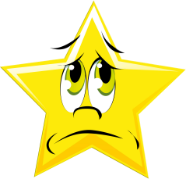 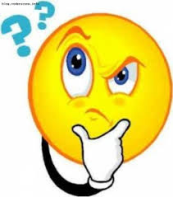 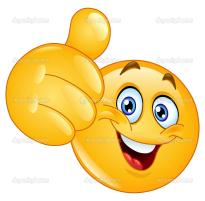 Тақырыпты өздігінен талдап, шешім шығара білуіЕсеп шартын талдай алуы (Берілгені, табу керек, шешуі, жауабы деген этаптарын толық анықтай алуы)Амалдарды орындау реті және орындалуын білуіЖеке тапсырмаларды орындауыТоп жұмысына белсене араласуыКері байланыс.Бүгінгі сабақта болған көңіл – күйді  бет – әлпеті салынған суреттерді таңдау.Түсінбедім      Сұрағым бар        ТүсіндімТақырыпты өздігінен талдап, шешім шығара білуіЕсеп шартын талдай алуы (Берілгені, табу керек, шешуі, жауабы деген этаптарын толық анықтай алуы)Амалдарды орындау реті және орындалуын білуіЖеке тапсырмаларды орындауыТоп жұмысына белсене араласуыСмайликтерДифференциация – оқушыларға көбірек қолдау көрсетуді қалай жоспарлайсыз? Қабілеті жоғары оқушыларға қандай тапсырмалар қоюды жоспарлап отырсыз? Бағалау – оқушылардың материалды меңгеру деңгейін  тексеру жоспарыңыз? Бағалау – оқушылардың материалды меңгеру деңгейін  тексеру жоспарыңыз? Пәнаралық байланыс Денсаулық және қауіпсіздік техникасының сақталуы 
АКТ 
Құндылықтармен байланыс (тәрбие)Қолдау көрсету.Қабілеті жоғары оқушылар айтылған сөздер мен сөйлемдердің көпшілігін дұрыс қайталай алады.Оқушылар өздері жасаған  бет-бейнелеріне қарап бір-біріне көңіл- күйлерін айтады. (қуанышты, көңілді, көңілсіз, ашулы)Оқушылар өздері жасаған  бет-бейнелеріне қарап бір-біріне көңіл- күйлерін айтады. (қуанышты, көңілді, көңілсіз, ашулы)Математика сабағыОқушыларды бір-біріне деген құрмет көрсетуіне тәрбиелеу.